RULESThe committee or land owners cannot be held responsible for                any damage, loss or injury to persons, horses or property.The decision of the committee and judges will be final.         The committee reserves the right to cancel any classes if          insufficient number of entries.  Any persons competing or otherwise, when mounted, must wear protective headgear with the harness properly adjusted and                 fastened at all times   Riders must be in PC or competition dress and conduct      themselves appropriately.  Age is taken as on 1st Jan 2013.  This competition is open to Pony Club Members.    The Dengie qualifier classes are open to non Pony Club Members.     Pony Club members must hold a valid spur card. 	Aggressive behaviour, foul language, excessive use of spurs                  or whips by riders, handlers and/or spectators WILL NOT be               allowed and offenders will be asked to leave the event.     All horse and ponies must be over four years old.  All dogs must be kept on leads at all times.  Please DO NOT leave litter or muck out trailers or lorries on the parking area.      No refunds will be given except for cancellation of classes or the competition.HALF TERM DRESSAGE COMPETITION including 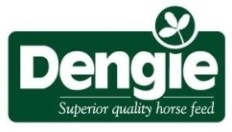 DENGIEWINTER LEAGUE DRESSAGEROSETTES TO SIXTH PLACE IN ALL CLASSES                                FRIDAY NOVEMBER 1, 2013 Maelor Equestrian CentreLL12 9SD                                    ENTRIES IN ADVANCE     Entries close October 26, 2013      CLASSES ONLY £10      DENGIE CLASSES £12DENGIE CLASSES OPEN TO NON PONY CLUB MEMBERSFOR MORE DETAILS PLEASE CONTACT:Jenny Williams: 07584 252643e-mail: jwilliams89@btinternet.com             REFRESHMENTS AVAILABLE ON DAYABERCONWY BRANCH 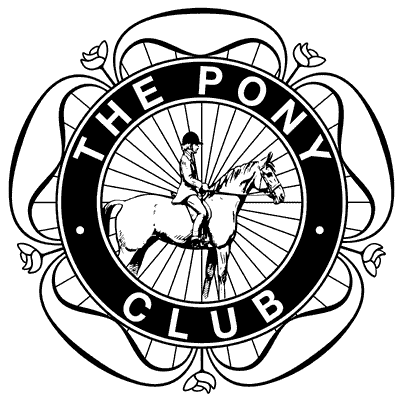 OF THE PONY CLUB       HALF TERM DRESSAGE COMPETITIONWITH DENGIE QUALIFYING CLASSES CLASS 1	NEWCOMERS     (LIMITED ENTRIES)	 	                             Pony Club D level Walk & Trot (2012) Test     CLASS 2	     INTRODUCTORY     (LIMITED ENTRIES)      Pony Club Introductory (2007) Test  CLASS 3	   NOVICE (DENGIE QUALIFIER)      Pony Club Novice (2009) Test       Preliminary Round  CLASS 4   INTERMEDIATE (DENGIE QUALIFIER)       Pony Club Intermediate (2013) Test      Preliminary Round               TESTS MAY BE CALLED IN ALL CLASSES PLEASE NOTE: Non-Members of The Pony Club are allowed        to compete in Preliminary Rounds but must become fullypaid-up Members to compete at their Area Competition.ENTRY FORMCLOSING DATE: OCTOBER 26, 2013PLEASE POST ENTRIES AND PAYMENT TO:THE COMPETITIONS SECRETARY: JENNY WILLIAMSYR HEN FEUDY, FFORDD BRYN SAITH,LLANDDOGED, CONWY LL26 0AZ (07584 252643)CHEQUES SHOULD BE MADE PAYABLE TO: ABERCONWY PONY CLUB CONTACT DETAILS IN CASE OF QUERY OR CANCELLATION NAMEADDRESS	CONTACT NUMBERE-MAILCLASS NO.RIDER NAME BRANCH NAMEHORSE/PONY NAMEAGE(at Jan 1)ENTRY FEE                                            TOTAL: £                                            TOTAL: £                                            TOTAL: £                                            TOTAL: £                                            TOTAL: £  DC OR BRANCH SECRETARY SIGNATURE   DC OR BRANCH SECRETARY SIGNATURE   DC OR BRANCH SECRETARY SIGNATURE   DC OR BRANCH SECRETARY SIGNATURE   DC OR BRANCH SECRETARY SIGNATURE 